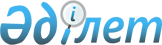 О переименовании составных частей поселка Новодолинский города Шахтинска Карагандинской областиРешение акима поселка Новодолинский города Шахтинска Карагандинской области от 7 сентября 2023 года № 3
      В соответствии с подпунктом 4) статьи 14 Закона Республики Казахстан "Об административно-территориальном устройстве Республики Казахстан", на основании заключения областной ономастической комиссии при акимате Карагандинской области от 19 июля 2023 года, учитывая мнение жителей поселка Новодолинский, аким поселка Новодолинский РЕШИЛ:
      1. Переименовать следующие составные части поселка Новодолинский города Шахтинска Карагандинской области:
      1) улицу Октябрьская - в улицу Григория Потанина;
      2) улицу 41 год Октября - в улицу Сәкен Сейфуллин.
      2. Контроль за исполнением настоящего решения оставляю за собой.
      3. Настоящее решение вводится в действие со дня его первого официального опубликования.
					© 2012. РГП на ПХВ «Институт законодательства и правовой информации Республики Казахстан» Министерства юстиции Республики Казахстан
				
      Аким поселка Новодолинский

Е. Исатаев
